Зарегистрировано в Минюсте России 29 декабря 2023 г. N 76764МИНИСТЕРСТВО ПРОСВЕЩЕНИЯ РОССИЙСКОЙ ФЕДЕРАЦИИN 953ФЕДЕРАЛЬНАЯ СЛУЖБА ПО НАДЗОРУ В СФЕРЕ ОБРАЗОВАНИЯ И НАУКИN 2116ПРИКАЗот 18 декабря 2023 годаОБ УТВЕРЖДЕНИИ ЕДИНОГО РАСПИСАНИЯ И ПРОДОЛЖИТЕЛЬНОСТИПРОВЕДЕНИЯ ЕДИНОГО ГОСУДАРСТВЕННОГО ЭКЗАМЕНА ПО КАЖДОМУУЧЕБНОМУ ПРЕДМЕТУ, ТРЕБОВАНИЙ К ИСПОЛЬЗОВАНИЮ СРЕДСТВОБУЧЕНИЯ И ВОСПИТАНИЯ ПРИ ЕГО ПРОВЕДЕНИИ В 2024 ГОДУВ соответствии с частью 5 статьи 59 Федерального закона от 29 декабря 2012 г. N 273-ФЗ "Об образовании в Российской Федерации", пунктом 1 и подпунктом 4.2.25 пункта 4 Положения о Министерстве просвещения Российской Федерации, утвержденного постановлением Правительства Российской Федерации от 28 июля 2018 г. N 884, пунктом 1 и подпунктом 5.2.7 пункта 5 Положения о Федеральной службе по надзору в сфере образования и науки, утвержденного постановлением Правительства Российской Федерации от 28 июля 2018 г. N 885, приказываем:1. Утвердить следующее расписание проведения единого государственного экзамена (далее - ЕГЭ) в 2024 году:1.1. Для лиц, указанных в пунктах 6, 8 и 14 Порядка проведения государственной итоговой аттестации по образовательным программам среднего общего образования, утвержденного приказом Министерства просвещения Российской Федерации и Федеральной службы по надзору в сфере образования и науки от 4 апреля 2023 г. N 233/552 (зарегистрирован Министерством юстиции Российской Федерации 15 мая 2023 г., регистрационный N 73314) (далее - Порядок проведения ГИА), за исключением выпускников прошлых лет:23 мая (четверг) - география, литература, химия;28 мая (вторник) - русский язык;31 мая (пятница) - ЕГЭ по математике базового уровня, ЕГЭ по математике профильного уровня;4 июня (вторник) - обществознание;7 июня (пятница) - информатика;8 июня (суббота) - информатика;10 июня (понедельник) - история, физика;13 июня (четверг) - биология, иностранные языки (английский, испанский, китайский, немецкий, французский) (письменная часть);17 июня (понедельник) - иностранные языки (английский, испанский, китайский, немецкий, французский) (устная часть);18 июня (вторник) - иностранные языки (английский, испанский, китайский, немецкий, французский) (устная часть).1.2. Для лиц, указанных в пунктах 49, 55 и 93 Порядка проведения ГИА:15 апреля (понедельник) - русский язык;18 апреля (четверг) - ЕГЭ по математике базового уровня, ЕГЭ по математике профильного уровня;19 апреля (пятница) - биология, иностранные языки (английский, испанский, китайский, немецкий, французский) (письменная часть), литература, обществознание, физика;22 апреля (понедельник) - география, иностранные языки (английский, испанский, китайский, немецкий, французский) (устная часть), информатика, история, химия;20 июня (четверг) - русский язык;21 июня (пятница) - география, литература, физика;24 июня (понедельник) - ЕГЭ по математике базового уровня, ЕГЭ по математике профильного уровня;25 июня (вторник) - информатика, обществознание, химия;26 июня (среда) - иностранные языки (английский, испанский, китайский, немецкий, французский) (устная часть), история;27 июня (четверг) - биология, иностранные языки (английский, испанский, китайский, немецкий, французский) (письменная часть);1 июля (понедельник) - по всем учебным предметам;23 сентября (понедельник) - ЕГЭ по математике базового уровня, русский язык.1.3. Для лиц, указанных в пункте 50 Порядка проведения ГИА:22 марта (пятница) - география, литература;26 марта (вторник) - русский язык;29 марта (пятница) - ЕГЭ по математике базового уровня, ЕГЭ по математике профильного уровня;2 апреля (вторник) - биология, иностранные языки (английский, испанский, китайский, немецкий, французский) (письменная часть), физика;5 апреля (пятница) - иностранные языки (английский, испанский, китайский, немецкий, французский) (устная часть);9 апреля (вторник) - информатика, обществознание;12 апреля (пятница) - история, химия.1.4. Для лиц, указанных в пункте 51 Порядка проведения ГИА:20 июня (четверг) - русский язык;21 июня (пятница) - география, литература, физика;24 июня (понедельник) - ЕГЭ по математике профильного уровня;25 июня (вторник) - информатика, обществознание, химия;26 июня (среда) - иностранные языки (английский, испанский, китайский, немецкий, французский) (устная часть), история;27 июня (четверг) - биология, иностранные языки (английский, испанский, китайский, немецкий, французский) (письменная часть);1 июля (понедельник) - по всем учебным предметам.1.5. Для лиц, указанных в пункте 94 Порядка проведения ГИА:4 сентября (среда) - русский язык;9 сентября (понедельник) - ЕГЭ по математике базового уровня.2. Установить, что:2.1. ЕГЭ по всем учебным предметам начинается в 10.00 по местному времени.2.2. Продолжительность ЕГЭ по биологии, информатике, литературе, математике профильного уровня, физике составляет 3 часа 55 минут (235 минут); по истории, обществознанию, русскому языку, химии - 3 часа 30 минут (210 минут); по иностранным языкам (английский, испанский, немецкий, французский) (письменная часть) - 3 часа 10 минут (190 минут); по географии, иностранному языку (китайский) (письменная часть), математике базового уровня - 3 часа (180 минут); по иностранным языкам (английский, испанский, немецкий, французский) (устная часть) - 17 минут; по иностранному языку (китайский) (устная часть) - 14 минут.2.3. Участники экзаменов используют средства обучения и воспитания для выполнения заданий контрольных измерительных материалов (далее - КИМ) в аудиториях пункта проведения экзаменов.Допускается использование участниками экзаменов следующих средств обучения и воспитания по соответствующим учебным предметам:по биологии - непрограммируемый калькулятор, обеспечивающий выполнение арифметических вычислений (сложение, вычитание, умножение, деление, извлечение корня) и вычисление тригонометрических функций (sin, cos, tg, ctg, arcsin, arccos, arctg), при этом не осуществляющий функции средства связи, хранилища базы данных и не имеющий доступа к сетям передачи данных (в том числе к информационно-телекоммуникационной сети "Интернет") (далее - непрограммируемый калькулятор);по географии - непрограммируемый калькулятор;по иностранным языкам (английский, испанский, китайский, немецкий, французский) - технические средства, обеспечивающие воспроизведение аудиозаписей, содержащихся на электронных носителях, для выполнения заданий раздела "Аудирование" КИМ; компьютерная техника, не имеющая доступа к информационно-телекоммуникационной сети "Интернет"; аудиогарнитура для выполнения заданий КИМ, предусматривающих устные ответы;по информатике - компьютерная техника, не имеющая доступа к информационно-телекоммуникационной сети "Интернет", с установленным программным обеспечением, предоставляющим возможность работы с редакторами электронных таблиц, текстовыми редакторами, средами программирования;по литературе - орфографический словарь, позволяющий устанавливать нормативное написание слов;по математике - линейка, не содержащая справочной информации (далее - линейка), для построения чертежей и рисунков;по физике - линейка для построения графиков и схем; непрограммируемый калькулятор;по химии - непрограммируемый калькулятор; Периодическая система химических элементов Д.И. Менделеева; таблица растворимости солей, кислот и оснований в воде; электрохимический ряд напряжений металлов.В день проведения ЕГЭ на средствах обучения и воспитания не допускается делать пометки, относящиеся к содержанию заданий КИМ по учебным предметам.3. Признать утратившими силу:приказ Министерства просвещения Российской Федерации и Федеральной службы по надзору в сфере образования и науки от 16 ноября 2022 г. N 989/1143 "Об утверждении единого расписания и продолжительности проведения единого государственного экзамена по каждому учебному предмету, требований к использованию средств обучения и воспитания при его проведении в 2023 году" (зарегистрирован Министерством юстиции Российской Федерации 14 декабря 2022 г., регистрационный N 71521);приказ Министерства просвещения Российской Федерации и Федеральной службы по надзору в сфере образования и науки от 14 апреля 2023 г. N 269/615 "О внесении изменения в подпункт 1.1 пункта 1 приказа Министерства просвещения Российской Федерации и Федеральной службы по надзору в сфере образования и науки от 16 ноября 2022 г. N 989/1143 "Об утверждении единого расписания и продолжительности проведения единого государственного экзамена по каждому учебному предмету, требований к использованию средств обучения и воспитания при его проведении в 2023 году" (зарегистрирован Министерством юстиции Российской Федерации 4 мая 2023 г., регистрационный N 73223);пункт 1 изменений, которые вносятся в приказы Министерства просвещения Российской Федерации и Федеральной службы по надзору в сфере образования и науки от 16 ноября 2022 г. N 989/1143 "Об утверждении единого расписания и продолжительности проведения единого государственного экзамена по каждому учебному предмету, требований к использованию средств обучения и воспитания при его проведении в 2023 году", от 16 ноября 2022 г. N 990/1144 "Об утверждении единого расписания и продолжительности проведения основного государственного экзамена по каждому учебному предмету, требований к использованию средств обучения и воспитания при его проведении в 2023 году" и от 16 ноября 2022 г. N 991/1145 "Об утверждении единого расписания и продолжительности проведения государственного выпускного экзамена по образовательным программам основного общего и среднего общего образования по каждому учебному предмету, требований к использованию средств обучения и воспитания при его проведении в 2023 году", утвержденных приказом Министерства просвещения Российской Федерации и Федеральной службы по надзору в сфере образования и науки от 27 июня 2023 г. N 483/1233 (зарегистрирован Министерством юстиции Российской Федерации 30 июня 2023 г., регистрационный N 74070).Министр просвещенияРоссийской ФедерацииС.С.КРАВЦОВРуководительФедеральной службы по надзорув сфере образования и наукиА.А.МУЗАЕВ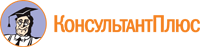 